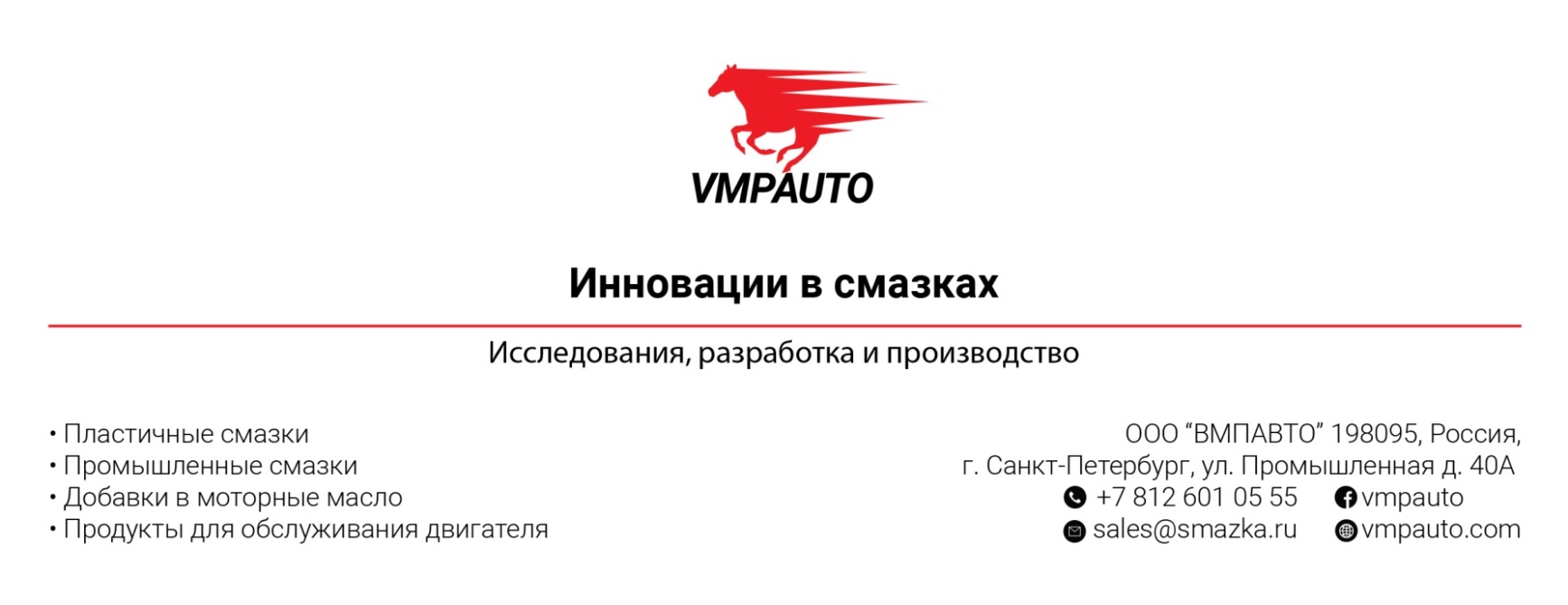 	СИНТЕТИЧЕСКАЯ ПЛАСТИЧНАЯ СМАЗКА ДЛЯ КРЕСТОВИНТУ 20.59.41-003-13820800-2020	Полностью синтетическая универсальная литиевая комплексная смазка на основе полиальфаолефинов и литиевого комплексного загустителя. Благодаря комплексу присадок, обладает высокой устойчивостью к окислению и испарению, снижает трение и износ, устойчива к воздействию воды, защищает от коррозии. Не содержит твёрдых частиц.Преимущества:Полностью синтетическая смазка с повышенными антизадирными свойствами Обладает высокой адгезией и водостойкостью.Работает в узле от минус 50 0С до плюс 180 0С.*Классификация по DIN 51 502/ DIN 51825KP HCX 2 P-40Классификация по ISO 6743-9ISO-L-XDEEB 2Наименование показателяНормаМетод испытания1. Внешний видоднородная масса красного цветаГОСТ 32762. Коллоидная стабильность, %, не более12ГОСТ 71423. Температура каплепадения, ºС, не ниже280ГОСТ 67934. Испытание на коррозию на пластинах из сталивыдерживаетГОСТ 9.0805. Вымываемость водой при 79 оС, %, не более12ASTM D 12646. Значение пенетрации перемешанной (60 двойных тактов) смазки при плюс 25 °С, 1/10 мм (класс консистенции)265-295ГОСТ 53467. Трибологические характеристики на четырёхшариковой машине трения:- диаметр пятна износа (Dи) при постоянной нагрузке 40 кгс, мм, не более;- нагрузка сваривания (Рс), кгс, не менее0,5250ГОСТ 9490